Nombre:______________________________________________Padre Alberto HurtadoChileno nacido en Casablanca (Viña del Mar) en 1901.Su amor a Dios lo llevó a preocuparse de los más pobres. Conmovido por el cuadro de los innumerables niños pobres que vagaban por las calles de Santiago, tuvo la idea, sin duda inspirada por Dios, de crear un Hogar para acogerlos y educarlos. Así nació el Hogar de Cristo (1994). Alberto Hurtado decía: “la alegría o el dolor es siempre la visita de Dios”.Debemos imitar su ejemplo, tratando de encontrar a Cristo en la persona.Después de una larga y penosa enfermedad murió en Santiago el 18 de agosto de 1952.
Instrucciones: Leído el texto, responde a la siguiente pregunta:¿Cómo viven la solidaridad como familia en este tiempo de Pandemia?_______________________________________________________________________________________________________________________________________________________________________________________________________________Canto: El amor de Dios es maravillosoEl amor de Dios es maravilloso (3 veces)
Grande es el amor de Dios.Tan alto que no puedo estar arriba de él,
Tan ancho que no puedo estar afuera de él,
Tan bajo que no puedo estar debajo de él,
Grande es el amor de Dios!Recorta y pega, o dibuja, dentro de la camioneta y alrededor de ella, personas a las cuales ayudó el Padre Alberto Hurtado. 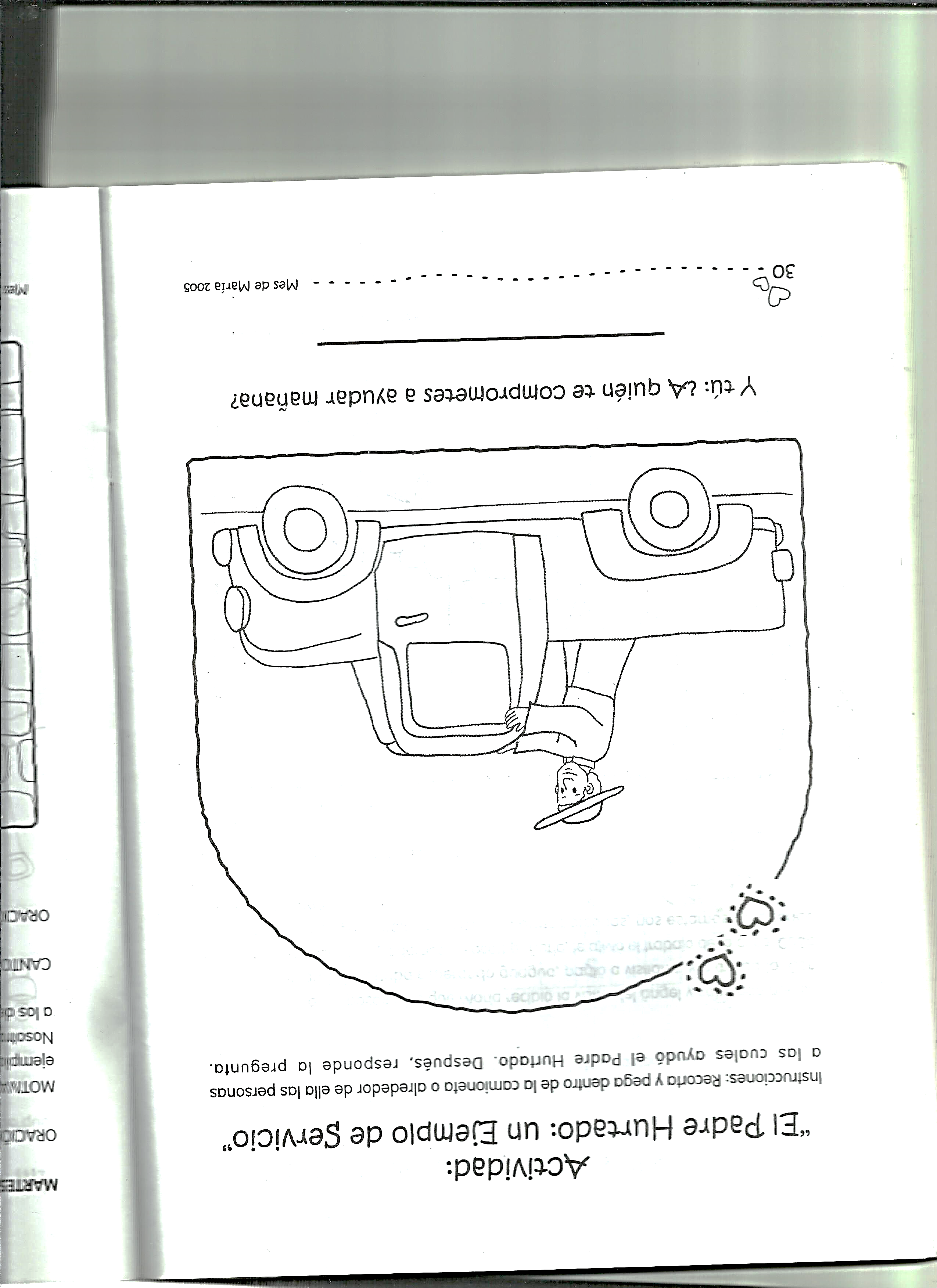 